Практическое занятие № 21Тема: «Составление технического описания и технологической последовательности обработки модели жилета».Цель работы: Научиться составлять техническое описание и технологическую последовательности обработки модели жилета.Время на выполнение работы: 45 минут.Задание: Зарисовать технический эскиз модели жилета, вид спереди и вид сзади;Составить техническое описание модели жилета по следующей форме:Общая характеристика: наименование изделия; назначение изделия; стиль; характеристика ткани.Силуэт (форма); характеристика застежки.Характеристика конструкции  полочки: количество деталей, швов, наличие вытачек, рельефов, кокеток, карманов и др. Характеристика конструкции  спинки: количество деталей, швов, наличие вытачек, рельефов, кокеток и др. Описание горловины.Вид отделки (отделочные строчки, складки, вышивка и т.д.) Составить технологическую последовательности обработки модели жилета.Пособия и инструменты:-конспекты лекций по предмету;-журналы мод;-белая бумага (формат А4);Образец: 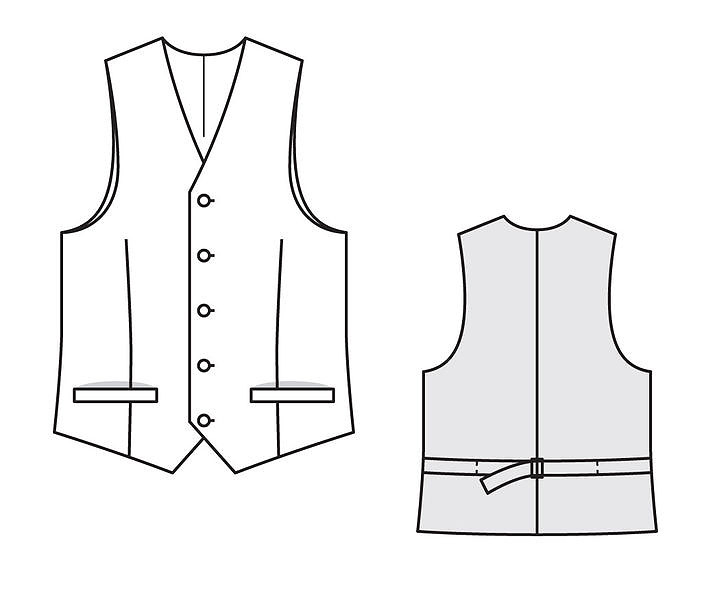 Описание внешнего вида жилета Жилет мужской, классический, полочки выполнены из костюмной ткани, спинка из подкладочной.Полуприлегающего силуэта, с вытачками по линии талии на полочках и спинке, с центральной бортовой застежкой на 5 обметанных петель и 5 пуговиц. На полочках на уровне талии выполнены два кармана с втачной листочкой. Спинка со швом посередине, с хлястиком из двух частей на линии талии. Пряжка на хлястике позволяет регулировать ширину жилета по линии талии.Горловина треугольной формы без воротникаБорта и низ полочек обработаны в «чистый край»Последовательность сборки жилетаПодготовка деталей кроя: проверка деталей кроя, уточнение места расположения вытачек, карманов и хлястиков; дублирование полочек целиком; Обработка вытачек, начальное ВТО полочек жилета; Обработка карманов с листочкой на полочке; Уточнение и подрезка борта и низа жилета; прокладывание кромки по горловине;Обработка внутреннего накладного кармана на подкладке жилета;Притачивание обтачки низа жилета к подкладке переда;Притачивание подборта к подкладке переда;Соединение частей переда с подкладкой;Обработка спинки жилета: обработка хлястика; обработка спинки и подкладки спинки (средний срез вытачки, дублирование горловины спинки, настрачивание хлястиков, обтачивание срезов пройм и низа спинки жилета);Соединение полочки жилета со спинкой;Обработка горловины спинки жилета;Окончательная отделка: настрачивание хлястиков, обметывание петель; чистка, ВТО, пришивание фурнитуры.